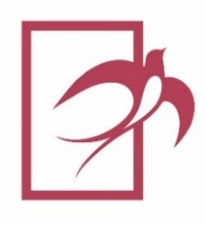 Функционирующие дистанционные способы взаимодействия с получателями услуг, информация о которых размещена на официальном сайте ГАУ «Областной центр реабилитации инвалидов»Наименование дистанционных способов взаимодействия с получателями услуг:Количество№подтверждающего материала (фото)Пояснениеот ОЦРИ1. в форме электронного документа (на электронную почту)2.  письменной форме в приемной директора учреждения (каб. 1315)3.  почтовым отправлением4. по телефону: 8 (343) 270-88-19.5. через раздел «Обратная связь» на официальном сайте учреждения6. в форме сообщения через официальные группы ОЦРИ в социальных сетях В Контакте и Фейсбук.7. через ящики для предложений и анкет.+Ссылка 3Фото 3